PREDSEDA NÁRODNEJ RADY SLOVENSKEJ REPUBLIKYČíslo: 1473/2004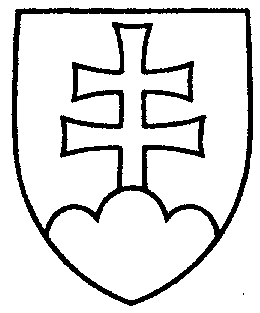 898ROZHODNUTIEPREDSEDU NÁRODNEJ RADY SLOVENSKEJ REPUBLIKYz 1. októbra 2004o návrhu pridelenia návrhu zákona, podaného skupinou poslancov Národnej rady Slovenskej republiky na prerokovanie výborom Národnej rady Slovenskej republiky	A. k o n š t a t u j e m, že	skupina poslancov Národnej rady Slovenskej republiky podala návrh 
na vydanie zákona, ktorým sa mení zákon Národnej rady Slovenskej republiky 
č. 202/1995 Z. z. Devízový zákon v znení neskorších predpisov (tlač 893), doručený 
1. októbra 2004, ktorý som podľa § 70 ods. 2 zákona Národnej rady Slovenskej republiky 
č. 350/1996 Z. z. o rokovacom poriadku Národnej rady Slovenskej republiky v znení neskorších predpisov zaslal vláde Slovenskej republiky so žiadosťou o zaujatie stanoviska 
v lehote do 30 dní;	B. n a v r h u j e m	Národnej rade Slovenskej republiky	1. p r i d e l i ť	návrh skupiny poslancov Národnej rady Slovenskej republiky na vydanie zákona, ktorým sa mení mení zákon Národnej rady Slovenskej republiky č. 202/1995 Z. z. Devízový zákon v znení neskorších predpisov (tlač 893)	na prerokovanie	Ústavnoprávnemu výboru Národnej rady Slovenskej republikyaVýboru Národnej rady Slovenskej republiky pre financie, rozpočet a menu;PREDSEDA NÁRODNEJ RADY SLOVENSKEJ REPUBLIKY- 2 -	2. u r č i ť 	a) k poslaneckému návrhu zákona ako gestorský Výbor Národnej rady Slovenskej republiky pre financie, rozpočet a menu,	b) lehotu na prerokovanie poslaneckého návrhu zákona v druhom čítaní 
vo výbore do 24. novembra 2004 a v gestorskom výbore do 25. novembra 2004.Pavol   H r u š o v s k ý   v. r.